Вступ.Дана робота містить завдання різних форм, які охоплюють увесь програмовий матеріал  з теми «Політична карта світу. Населення» з курсу «Соціально – економічна географія світу» і подані у двох варіантах. Перший рівень містить тестові завдання , які потребують вибору однієї правильної відповіді з чотирьох запропонованих варіантів, а також дають можливість швидко і об’єктивно визначити рівень засвоєння учнями навчального матеріалу з предметаДругий рівень містить завдання на встановлення відповідностей частин (логічні пари ) та на встановлення правильної хронологічної або логічної послідовності. Завдання такого формату дають можливість перевірити уміння учнів зіставляти назви географічних об’єктів та їх розміщення на картосхемі, географічні поняття та їх визначення, а також вміння учнів розташовувати географічні об’єкти, події , процеси та явища у правильній часовій та просторовій послідовності.Третій рівень містить завдання для перевірки розуміння основних понять та практичні завдання на побудову графіків, заповнення  узагальнюючих таблиць та  вміння працювати з картосхемами.Четвертий рівень містить аналітичні завдання й порівняльні характеристики суспільних процесів та явищ, а також кросворд Завдання даного рівня потребують глибоких додаткових знань з географії.Після опрацювання тестів відповіді надсилайте на електронну адресу tania.mk@ukr.net для перевірки.ВАРІАНТ І.І рівень1.Вкажіть ознаку, яка поєднує Грецію, Індію, Іспанію, Малайзію:А  приморські країни;                            В  острівні країни;Б  півострівні країни;                              Г  внутрішньоконтинентальні країни.2. Вкажіть прізвище основоположника економічної та соціальної географії світу:А   І. Вітвер;                                              В   М. Баранський;Б   І. Меєргойз;                                         Г   С. Рудницький.3.Скількт населення світу нині проживає в містах?А   10% ;                                                   В   50%;Б   30%;                                                     Г   70%.4. Виберіть країну, яка межує по суходолу з п’ятьма державами:А   Україна;                                               В   Польща;Б   Китай;                                                   Г   Узбекистан.5. Якою монархією є Ватикан?А   абсолютною;                                       В   конституційною;Б   дуалістичною;                                      Г   теократичною.6.За допомогою картосхеми вкажіть назву країни, позначеною цифрою 1А   Куба;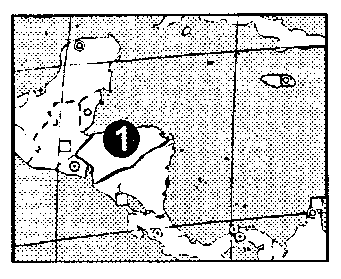 Б   Панама;В  Нікарагуа.Г   Гондурас;ІІ рівень1.Встановіть відповідність між країною та міжнародною організацією, в яку вона входить:1   Ірландія;                                                   А   СНД;2   Таджикистан;                                           Б   НАТО;3   Бразилія;                                                   В   МЕРКОСУР;4   США .                                                       Г   ЄС;                                                                         Д   КАРІКОМ.                                             2.Встановіть відповідність між назвою країни  і буквою в таблиці, що позначає відповідні її характеристики:     1    Нова Зеландія;                                         2    Канада;                                             3    США;4    Велика Британія.3.Розташуйте назви регіонів світу в порядку збільшення рівня урбанізації:А    СНД;                                                          Б    Зарубіжна Європа;                                    В    Зарубіжна Азія;Г    Північна Америка.4. Встановіть відповідність між назвами столиць і буквами на картосхемі, що їх позначають:1   Кабул;                                                            2   Ханой;3   Куала  – Лампур;4   Ташкент .                                               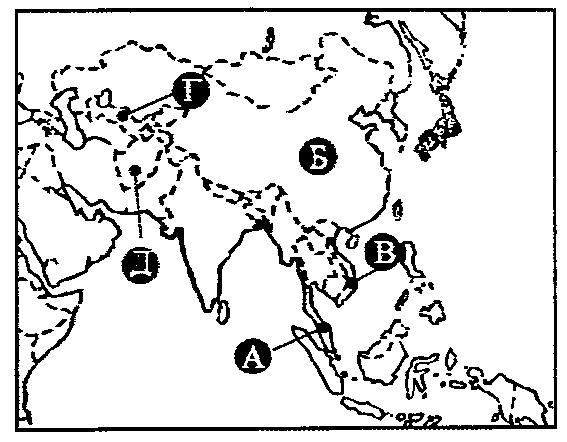 5. Розташуйте назви країн – монархій у послідовності їх розміщення із заходу на східА    Японія ;Б    Марокко;                                                                                В    Бруней;Г    Монако.6.Встановіть відповідність між назвами країн та рівнем їхнього економічного розвитку:1    Економічно високорозвинена країна;               А    Китай2    Країна, яка відстала в розвитку;                        Б    Франція    3    Країна із середнім прибутком;                          В    Україна     4    Країна планової економіки;                               Г    КолумбіяІІІ рівень1.За наведеними даними побудуйте графік росту кількості населення світу й назвіть причини, що впливають на цей процес.------------------------------------------------------------------------------------------------------------------------------------------------------------------------------------------------------------------------------------------------------------------------------------------------------------------------------------------------------------------------------------------------------------------------------------------------------------------------------------------------------------------------------------------------------------------------------------------------------------------------------------------------------------------------------2.На якій підставі відбувається розподіл на групи великих міст – мільйонерів світу? Як цей поділ зробили ви?--------------------------------------------------------------------------------------------------------------------------------------------------------------------------------------------------------------------------------------------------------------------------------------------------------------------------------------------------------------------------------------------------------------------------------------------------------------------------------------------------------------------------------------------------------------------------------------------------------------------------------------------------------------------------------------------------------------------------------------------------------------------------------------------------------------------------------------------------------------------------------------------------------3.Заповніть таблицю ( по 1 державі з кожної частини світу ).4.Назвіть по 3 країни з першим та другим типом відтворення населення. Яку закономірність їх розташування ви помітили?----------------------------------------------------------------------------------------------------------------------------------------------------------------------------------------------------------------------------------------------------------------------------------------------------------------------------------------------------------------------------------------------------------------------------------------------------------------------------------------------------------------------------------------------------------------------------------------------------------------------------------------------------------------------------------------------------------------------------------------------------------------------------------------------------------------------------------------------------------------------------------------------------------------------------------------------------------------------------------------------------------------------------------------------------------------------------------------------------------------------------------5. Що таке національна релігія? Наведіть приклади.----------------------------------------------------------------------------------------------------------------------------------------------------------------------------------------------------------------------------------------------------------------------------------------------------------------------------------------------------------------------------------------------------------------------------------------------------------------------------------------------------------------------------------------------------------------------------------------------------------------------------------------------------------------------------6.На картосхемі зобразіть основні напрямки міграційних потоків наприкінці ХХ – на початку ХХІ століття.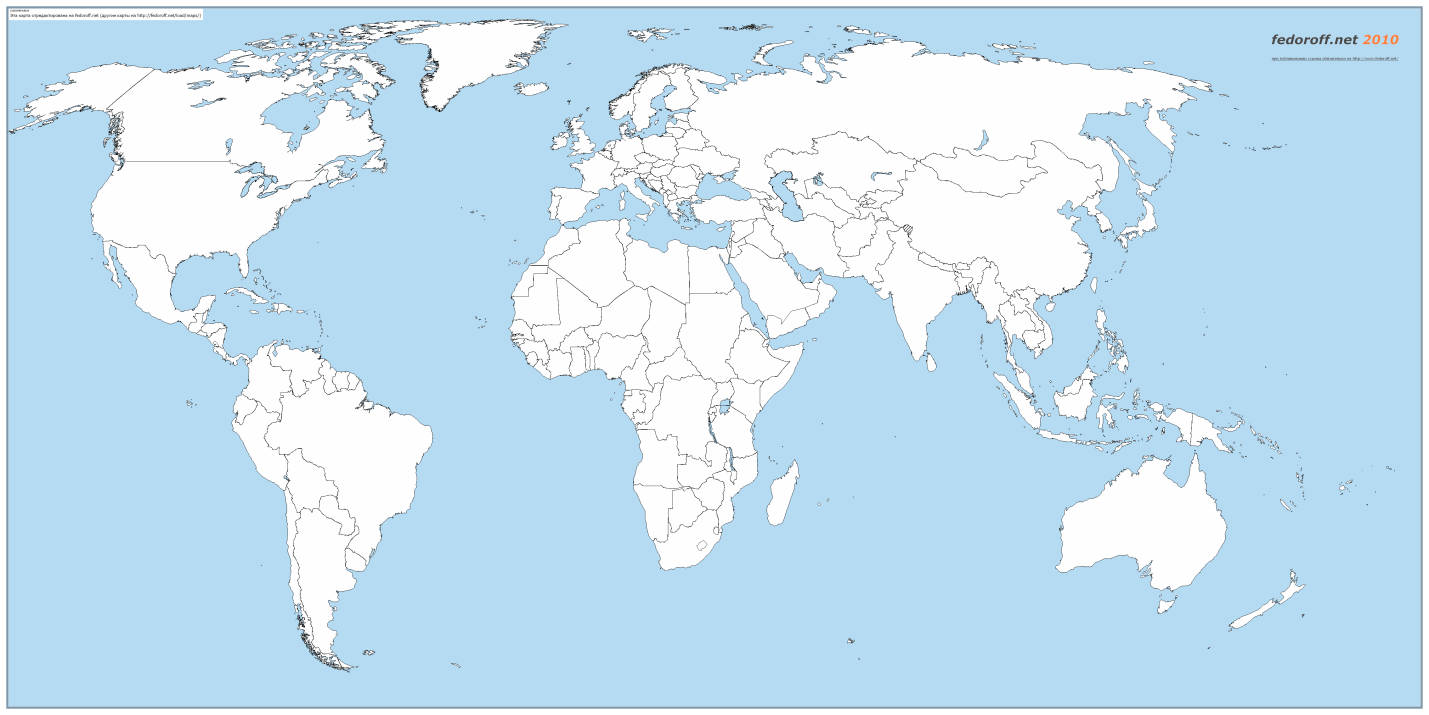 ІV рівень1.Поясніть причини виникнення подій ХХ ст.., які істотно вплинули на формування політичної карти світу.------------------------------------------------------------------------------------------------------------------------------------------------------------------------------------------------------------------------------------------------------------------------------------------------------------------------------------------------------------------------------------------------------------------------------------------------------------------------------------------------------------------------------------------------------------------------------------------------------------------------------------------------------------------------------------------------------------------------------------------------------------------------------------------------------------------------------------------------------------------------------------------------------------------------------------2.У чому ви бачите позитивні та негативні наслідки створення Європейського Союзу?--------------------------------------------------------------------------------------------------------------------------------------------------------------------------------------------------------------------------------------------------------------------------------------------------------------------------------------------------------------------------------------------------------------------------------------------------------------------------------------------------------------------------------------------------------------------------------------------------------------------------------------------------------------------------------------------------------------------------------------------------------------------------------------------------------------------------------------------------------------------------------------------------------3.Якою державою, на вашу думку, легше керувати – федеративною чи унітарною? Відповідь обґрунтуйте.---------------------------------------------------------------------------------------------------------------------------------------------------------------------------------------------------------------------------------------------------------------------------------------------------------------------------------------------------------------------------------------------------------------------------------------------------------------------------------------------------------------------------------------------------------------------------------------------------------------------------------------------------------------------------------------------------------------------------- 4.Розв’яжіть кросворд:1.Найбільша форма міського населення.2.Нова індустріальна країна Південно – Східної Азії.3.Співвідношення емігрантів та іммігрантів.4.Азійська країна « великої сімки». 5.Одна зі світових релігій.6.Те саме, що й природній рух населення.7.Одна з форм правління.8.Колонія в Європі.9.Одна з національних форм релігій китайців.10.Двонаціональна європейська країна.11.Частина світу з найбільшою кількістю населення, батьківщина трьох світових релігій.Якщо всі відповіді є правильними, у виділеному вертикальному стовпчику прочитайте як називається місто з містами – супутниками навколо нього.АБВГАБВГАБВГАБВГАБВГАБВГД 1234АБВГД1234Площа (тис.км2)Населення (2006р.)     (тис чол.)МістаМоваРелігіяА244,960609Лідс, БрістольАнглійськаПротестантизмБ143,17280Самарканд, БухараТюркськаІсламВ9970,633099Калгарі, ГамільтонАнглійськафранцузькаКатолицизм, протестантизмГ9518,9298444Сан-Антоніо, ФініксАнглійськаПротестантизмД270,54076Окленд, Гаміль-тонАнглійськаПротестантизмАБВГ1234АБВГ1234АБВГ1234АБВГ1234Рік190019501990199920042025Кількість населення, млн. осіб1,72,55,36,06,28,5Частина світуРеспублікаМонархіяПн. АмерикаПд. АмерикаАфрикаЄвропаАзіяАвстралія та Океанія111222333344445566778910111111